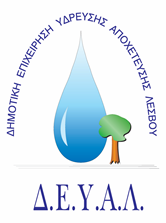 ΔΗΜΟΤΙΚΗ ΕΠΙΧΕΙΡΗΣΗ                                                               Ημερομηνία: 13-10-2020ΥΔΡΕΥΣΗΣ ΑΠΟΧΕΤΕΥΣΗΣ                                             ΛΕΣΒΟΥ                                                                                                          Προς                                                                                                          Δ.Ε.Υ.Α. ΛέσβουΕΝΔΕΙΚΤΙΚΟΣ ΠΡΟΥΠΟΛΟΓΙΣΜΟΣ	Προς Υπογραφή Προσφέροντος ή Εκπροσώπου του……………………………………………………… Όνομα υπογράφοντος……………………………………………….Αρ. Δελτίου Ταυτότητας/ΔιαβατηρίουΥπογράφοντος………………………………………………..Ιδιότητα υπογράφοντος……………………………………………… ΘΕΜΑ: Προμήθεια εργαλείων για τον εξοπλισμό του νέου συνεργείου / αυτοκινήτου με αρ. κυκλ. ΜΥΚ 3857 του Τμήματος Ύδρευσης της ΔΕΥΑ Λέσβου.Αρ. πρωτ.:      11615 /13-10-2020Α/ΑΠΟΣΟΤΗΤΑ ΠΕΡΙΓΡΑΦΗΠΕΡΙΓΡΑΦΗ11ΔΡΑΠΑΝΟ ΚΡΟΥΣΤΙΚΟ ΕΠΑΝΑΦΟΡΤΙΖΟΜΕΝΟ BRUSHLESS 18Volt (5AH)ΔΡΑΠΑΝΟ ΚΡΟΥΣΤΙΚΟ ΕΠΑΝΑΦΟΡΤΙΖΟΜΕΝΟ BRUSHLESS 18Volt (5AH)21ΜΠΟΥΛΟΝΟΚΛΕΙΔΟ ΕΠΑΝΑΦΟΡΤΙΖΟΜΕΝΟ BRUSHLESS 18Volt (με υψηλή ροπή)ΜΠΟΥΛΟΝΟΚΛΕΙΔΟ ΕΠΑΝΑΦΟΡΤΙΖΟΜΕΝΟ BRUSHLESS 18Volt (με υψηλή ροπή)31ΤΡΟΧΟΣ ΜΙΚΡΟΣ ΕΠΑΝΑΦΟΡΤΙΖΟΜΕΝΟΣ BRUSHLESS 18Volt ΤΡΟΧΟΣ ΜΙΚΡΟΣ ΕΠΑΝΑΦΟΡΤΙΖΟΜΕΝΟΣ BRUSHLESS 18Volt 41ΤΡΟΧΑΚΙ ΡΕΥΜΑΤΟΣ 125  ΤΡΟΧΑΚΙ ΡΕΥΜΑΤΟΣ 125  51ΤΣΙΜΠΙΔΑ 11/2" 90ο ΤΣΙΜΠΙΔΑ 11/2" 90ο 61ΤΣΙΜΠΙΔΑ 1" 45ο ΤΣΙΜΠΙΔΑ 1" 45ο 71ΤΣΙΜΠΙΔΑ 1" 90ο ΤΣΙΜΠΙΔΑ 1" 90ο 81ΤΣΙΜΠΙΔΑ 1/2" 45ο ΤΣΙΜΠΙΔΑ 1/2" 45ο 91ΤΣΙΜΠΙΔΑ 2" 45ο ΤΣΙΜΠΙΔΑ 2" 45ο 101ΤΣΙΜΠΙΔΑ 3" 90ο ΤΣΙΜΠΙΔΑ 3" 90ο 111ΚΛΕΙΔΙ ΚΑΣΤΑΝΙΑΣ Νο17mmΚΛΕΙΔΙ ΚΑΣΤΑΝΙΑΣ Νο17mm121ΚΛΕΙΔΙ ΚΑΣΤΑΝΙΑΣ Νο19mmΚΛΕΙΔΙ ΚΑΣΤΑΝΙΑΣ Νο19mm131ΚΛΕΙΔΙ ΚΑΣΤΑΝΙΑΣ Νο22mmΚΛΕΙΔΙ ΚΑΣΤΑΝΙΑΣ Νο22mm141ΚΛΕΙΔΙ ΚΑΣΤΑΝΙΑΣ Νο24mmΚΛΕΙΔΙ ΚΑΣΤΑΝΙΑΣ Νο24mm152ΒΑΡΙΟΠΟΥΛΑ 1KgΒΑΡΙΟΠΟΥΛΑ 1Kg161ΚΟΜΠΑΣΟ ΣΩΛΗΝΩΝ Φ400ΚΟΜΠΑΣΟ ΣΩΛΗΝΩΝ Φ400172ΚΟΦΤΑΚΙ ΣΩΛΗΝΩΝ ΧΑΛΚΟΥ ΜΙΝΙΚΟΦΤΑΚΙ ΣΩΛΗΝΩΝ ΧΑΛΚΟΥ ΜΙΝΙ181ΚΟΦΤΗΣ ΧΑΛΚΟΥ 15-28ΚΟΦΤΗΣ ΧΑΛΚΟΥ 15-28192ΨΑΛΙΔΙ ΓΙΑ ΠΛΑΣΤΙΚΟΥΣ ΣΩΛΗΝΕΣ Φ75ΨΑΛΙΔΙ ΓΙΑ ΠΛΑΣΤΙΚΟΥΣ ΣΩΛΗΝΕΣ Φ75201ΨΑΛΙΔΙ ΓΙΑ ΣΙΔΕΡΑ (Φ10) ΜΙΚΡΟ  ΨΑΛΙΔΙ ΓΙΑ ΣΙΔΕΡΑ (Φ10) ΜΙΚΡΟ  211ΠΡΟΚΟΒΓΑΛΤΗΣ (ΣΚΥΛΑ) ΠΡΟΚΟΒΓΑΛΤΗΣ (ΣΚΥΛΑ) 221ΠΕΝΣΑ 180mmΠΕΝΣΑ 180mm231ΠΡΙΟΝΙ ΓΙΑ PVCΠΡΙΟΝΙ ΓΙΑ PVC241ΣΙΔΗΡΟΠΡΙΟΝΟΣΙΔΗΡΟΠΡΙΟΝΟ251ΦΛΟΓΙΣΤΡΟ ΣΥΓΚΟΛΛΗΣΗΣ ΥΔΡΑΥΛΙΚΟΥΦΛΟΓΙΣΤΡΟ ΣΥΓΚΟΛΛΗΣΗΣ ΥΔΡΑΥΛΙΚΟΥ261ΚΑΤΣΑΒΙΔΙΑ ΣΕΤΚΑΤΣΑΒΙΔΙΑ ΣΕΤ271ΚΛΕΙΔΙ ΑΛΕΝ ΣΥΛΛΟΓΗΚΛΕΙΔΙ ΑΛΕΝ ΣΥΛΛΟΓΗ281ΛΕΠΙΔΕΣ ΜΠΕΤΟΥ  ΣΕΤ 6-8-10-12 ΛΕΠΙΔΕΣ ΜΠΕΤΟΥ  ΣΕΤ 6-8-10-12 291ΛΕΠΙΔΕΣ ΜΕΤΑΛΟΥ ΣΕΤΛΕΠΙΔΕΣ ΜΕΤΑΛΟΥ ΣΕΤ301ΕΡΓΑΛΕΙΟΘΗΚΗ ΠΛΑΣΤΙΚΗ ΜΙΚΡΗ ΕΡΓΑΛΕΙΟΘΗΚΗ ΠΛΑΣΤΙΚΗ ΜΙΚΡΗ 311ΕΡΓΑΛΕΙΟΘΗΚΗ ΠΛΑΣΤΙΚΗ ΜΕΓΑΛΗ ΕΡΓΑΛΕΙΟΘΗΚΗ ΠΛΑΣΤΙΚΗ ΜΕΓΑΛΗ ΚΑΘΑΡΗ ΑΞΙΑΚΑΘΑΡΗ ΑΞΙΑΚΑΘΑΡΗ ΑΞΙΑ1.307,00ΦΠΑ 17%ΦΠΑ 17%ΦΠΑ 17%222,19ΣΥΝΟΛΟΣΥΝΟΛΟΣΥΝΟΛΟ1.529,19